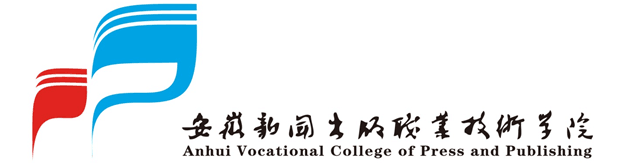 2018-2019学年第二学期期初教学检查        系（部、中心）2018年  月  日（加盖公章）目   录（教务处存档）一、附件1：公开课开设计划表二、附件2：讲座计划表三、附件3：学生外出计划表四、附件4：外聘教师情况统计汇总表目   录（质管办存档）一、部门期初教学检查工作计划二、部门期初教学检查总结三、附件6：期初教学检查系（部、中心）自查汇总表